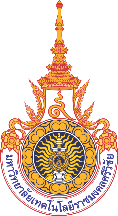 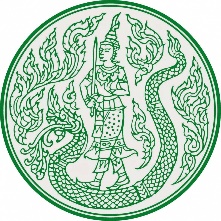 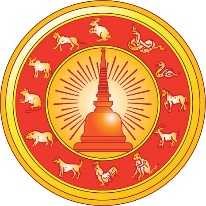 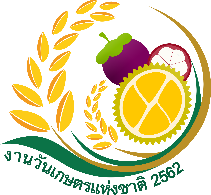 ใบสมัครส่งโคเข้าประกวดสำหรับโคพันธุ์บราห์มันพันธุ์แท้งานเกษตรแห่งชาติ 2562วันที่ 3-4 กุมภาพันธ์ 2562ณ.มหาลัยเทคโนโลยีราชมงคลศรีวิชัย ทุ่งใหญ่   ต.ทุ่งใหญ่   อ. ทุ่งใหญ่  จ. นครศรีธรรมราชชื่อฟาร์ม…………………………………………………………………………ตั้งอยู่ที่  ……………..หมู่ที่………. ตำบล ……………….อำเภอ……………………………. จังหวัด……………………………. โทร……………………… E-mail………………………………….ชื่อเจ้าของฟาร์ม……………………………………………………………………. โทร………………………E-mail………………………หมายเหตุ  	1.เกณฑ์อายุนับถึงวันที่ 1 กุมภาพันธ์ 2562	2.รับสมัครระหว่างวันที่ 7-20 มกราคม 2562 ส่งใบสมัครภายในวันที่ 20 มกราคม 2562 	    ส่งที่ สำนักงานสาขาสัตวศาสตร์ คณะเกษตรศาสตร์ มหาลัยเทคโนโลยีราชมงคลศรีวิชัย ทุ่งใหญ่ 		133 ม.5 ต.ทุ่งใหญ่ อ.ทุ่งใหญ่ จ.นครศรีธรรมราช 80240 หรือ อีเมล titipong.n2528@gmail.com	3.ต้องแนบใบพันธุ์ประวัติโคทุกตัวที่ส่งเข้าประกวด	4.การจัดรุ่นโคเข้าประกวดใช้เกณฑ์อายุตามมาตรฐาน ABBAสอบถามข้อมูลเพิ่มเติม   ผศ.สมบัติ ศรีจันทร์ โทร081-9781359   คุณฐิติพงษ์ นกแก้ว โทร098-7077263 	คุณฉัตรชัย ศรีเพิ่ม  โทร084-8456462	ลำดับที่ชื่อ หรือ หมายเลขโคเพศวัน เดือน ปีเกิดหรือ อายุ (เดือน)ชื่อพ่อชื่อแม่หมายเหตุ11223344556677